Worksheets, handouts and lesson materials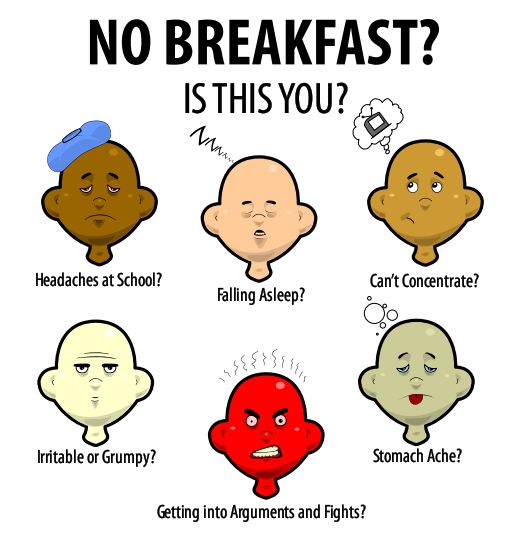 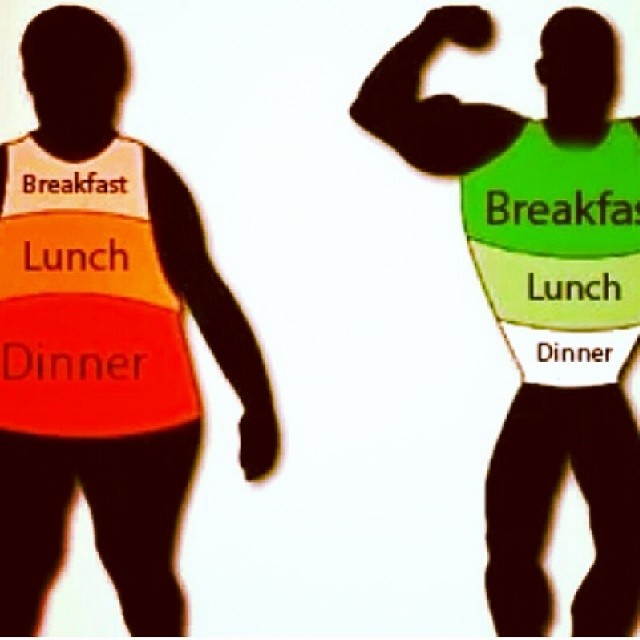 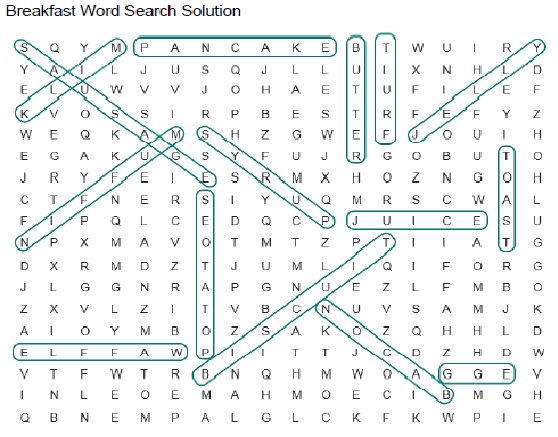 Article – breakfast  helps girls stay slimWorksheet
A newly published report says that girls should eat breakfast every day if they want to stay slim. Researchers from America’s Maryland Medical Research Institute followed the eating habits and weight of nearly 2,400 girls throughout their adolescence. This ten-year period is a time when “girls put on a lot of weight”, according to lead researcher Bruce Barton. The conclusion of the findings was that teenage girls who ate cereal for breakfast three times a week or more were more likely to stay slim.

A press release from the Journal of the American Dietetic Association reports that “cereal consumption had positive effects on the girls”. This is because cereals contain high levels of calcium and fiber and low levels of fat and cholesterol. The researchers suggest that there are other reasons why eating cereal may help girls stay slimmer. One factor is that other healthy things are usually consumed with cereal, such as milk and juice. Researchers also concluded that cereals help girls to get the right amounts of nutrients.A newly ________ report says that girls should eat breakfast every day if they want to ________ slim. Researchers from America’s Maryland Medical Research Institute ________ the eating habits and ________ of nearly 2,400 girls throughout their adolescence. This ten-year ________ is a time when “girls ________ on a lot of weight”, according to lead researcher Bruce Barton. The ________ of the findings was that teenage girls who ate cereal for breakfast three times a week or more were more ________ to stay slim. A press ________ from the Journal of the American Dietetic Association reports that “cereal consumption had ________ effects on the girls”. This is because cereals ________ high levels of calcium and fiber and low levels of ________ and cholesterol. The researchers ________ that there are other reasons why eating cereal may help girls stay slimmer. One ________ is that other healthy things are usually ________ with cereal, such as milk and juice. Researchers also concluded that cereals help girls to get the right ________ of nutrients. 1. TRUE / FALSE: Look at the article and choice whether these sentences are true (T) or false (F):a. A new diet breakfast cereal has become popular with girls. T / F b. Researchers followed the eating habits of 2,400 girls for ten years. T / F c. Adolescence is not a time when girls put on weight. T / F d. Girls must eat cereal every day to stay slim. T / F e. Cereal consumption had positive effects on the girls. T / F f. Cereal is very high in cholesterol. T / F g. Milk and juice must be drunk with cereal for people to lose weight. T / F h. Cereal consumption helps girls get the right amounts of nutrients. T / F TITLEbreakfast helps girls stay slimbreakfast helps girls stay slimbreakfast helps girls stay slimbreakfast helps girls stay slimbreakfast helps girls stay slimbreakfast helps girls stay slimbreakfast helps girls stay slimINSTRUCTORINSTRUCTORINSTRUCTORINSTRUCTORSs’ LEVELAGE GROUPNo of SsLENGTHMinMinMinMin16850minsMATERIALSMATERIALSMATERIALSMATERIALSMATERIALSMATERIALSMATERIALSMATERIALScomputer or laptop worksheetsmarker , white board pptcomputer or laptop worksheetsmarker , white board pptcomputer or laptop worksheetsmarker , white board pptcomputer or laptop worksheetsmarker , white board pptcomputer or laptop worksheetsmarker , white board pptcomputer or laptop worksheetsmarker , white board pptcomputer or laptop worksheetsmarker , white board pptcomputer or laptop worksheetsmarker , white board pptAIMS 1.AIMS 1.students will practice to reading comprehension skillsstudents will practice to reading comprehension skillsstudents will practice to reading comprehension skillsstudents will practice to reading comprehension skillsstudents will practice to reading comprehension skillsstudents will practice to reading comprehension skills2.2.students will learn the vocabularies relate with the topic through activitystudents will learn the vocabularies relate with the topic through activitystudents will learn the vocabularies relate with the topic through activitystudents will learn the vocabularies relate with the topic through activitystudents will learn the vocabularies relate with the topic through activitystudents will learn the vocabularies relate with the topic through activityLANGUAGE SKILLSLANGUAGE SKILLSLANGUAGE SKILLSLANGUAGE SKILLSLANGUAGE SKILLSLANGUAGE SKILLSLANGUAGE SKILLSLANGUAGE SKILLSListeningListeningListeningother students ideas and instructionsother students ideas and instructionsother students ideas and instructionsother students ideas and instructionsother students ideas and instructionsSpeakingSpeakingSpeakingtheir own opinion  during discuss and read the passagetheir own opinion  during discuss and read the passagetheir own opinion  during discuss and read the passagetheir own opinion  during discuss and read the passagetheir own opinion  during discuss and read the passageReadingReadingReadingarticle and worksheeisarticle and worksheeisarticle and worksheeisarticle and worksheeisarticle and worksheeisWritingWritingWritingfill the blanks of worksheetfill the blanks of worksheetfill the blanks of worksheetfill the blanks of worksheetfill the blanks of worksheetLANGUAGE SYSTEMSLANGUAGE SYSTEMSLANGUAGE SYSTEMSLANGUAGE SYSTEMSLANGUAGE SYSTEMSLANGUAGE SYSTEMSLANGUAGE SYSTEMSLANGUAGE SYSTEMSPhonologyPhonologyPhonologypublish, weight, release, nutrient, conclusion, contain etcpublish, weight, release, nutrient, conclusion, contain etcpublish, weight, release, nutrient, conclusion, contain etcpublish, weight, release, nutrient, conclusion, contain etcpublish, weight, release, nutrient, conclusion, contain etcLexisLexisLexissee phonologysee phonologysee phonologysee phonologysee phonologyGrammarGrammarGrammarpast and present tensepast and present tensepast and present tensepast and present tensepast and present tenseDiscourseDiscourseDiscourseduring word search and fill the blanksduring word search and fill the blanksduring word search and fill the blanksduring word search and fill the blanksduring word search and fill the blanksFunctionsFunctionsFunctionsresponding, discussing, responding, discussing, responding, discussing, responding, discussing, responding, discussing, ASSUMPTIONSASSUMPTIONSASSUMPTIONSASSUMPTIONSASSUMPTIONSASSUMPTIONSASSUMPTIONSASSUMPTIONSstudents already have experienced about topic students already have experienced about topic students already have experienced about topic students already have experienced about topic students already have experienced about topic students already have experienced about topic students already have experienced about topic students already have experienced about topic ANTICIPATED GRAMMATICAL ERRORS AND SOLUTIONSANTICIPATED GRAMMATICAL ERRORS AND SOLUTIONSANTICIPATED GRAMMATICAL ERRORS AND SOLUTIONSANTICIPATED GRAMMATICAL ERRORS AND SOLUTIONSANTICIPATED GRAMMATICAL ERRORS AND SOLUTIONSANTICIPATED GRAMMATICAL ERRORS AND SOLUTIONSANTICIPATED GRAMMATICAL ERRORS AND SOLUTIONSANTICIPATED GRAMMATICAL ERRORS AND SOLUTIONSStudent cannot understand a few words about the article 	Provide the chance to use dictionary or ask other student in the same group and teacher Student cannot understand a few words about the article 	Provide the chance to use dictionary or ask other student in the same group and teacher Student cannot understand a few words about the article 	Provide the chance to use dictionary or ask other student in the same group and teacher Student cannot understand a few words about the article 	Provide the chance to use dictionary or ask other student in the same group and teacher Student cannot understand a few words about the article 	Provide the chance to use dictionary or ask other student in the same group and teacher Student cannot understand a few words about the article 	Provide the chance to use dictionary or ask other student in the same group and teacher Student cannot understand a few words about the article 	Provide the chance to use dictionary or ask other student in the same group and teacher Student cannot understand a few words about the article 	Provide the chance to use dictionary or ask other student in the same group and teacher REFERENCESREFERENCESREFERENCESREFERENCESREFERENCESREFERENCESREFERENCESREFERENCEShttp://www.breakingnewsenglish.com/0509/050910-breakfast.htmlhttp://www.esl-galaxy.com/wordsearch.htmhttp://www.breakingnewsenglish.com/0509/050910-breakfast.htmlhttp://www.esl-galaxy.com/wordsearch.htmhttp://www.breakingnewsenglish.com/0509/050910-breakfast.htmlhttp://www.esl-galaxy.com/wordsearch.htmhttp://www.breakingnewsenglish.com/0509/050910-breakfast.htmlhttp://www.esl-galaxy.com/wordsearch.htmhttp://www.breakingnewsenglish.com/0509/050910-breakfast.htmlhttp://www.esl-galaxy.com/wordsearch.htmhttp://www.breakingnewsenglish.com/0509/050910-breakfast.htmlhttp://www.esl-galaxy.com/wordsearch.htmhttp://www.breakingnewsenglish.com/0509/050910-breakfast.htmlhttp://www.esl-galaxy.com/wordsearch.htmhttp://www.breakingnewsenglish.com/0509/050910-breakfast.htmlhttp://www.esl-galaxy.com/wordsearch.htmNOTESNOTESNOTESNOTESNOTESNOTESNOTESNOTESplanB shiritory- Teacher start by saying a word and the next student has to say a word which begins with the last letter of teacher word and then the process continue back and forth  planB shiritory- Teacher start by saying a word and the next student has to say a word which begins with the last letter of teacher word and then the process continue back and forth  planB shiritory- Teacher start by saying a word and the next student has to say a word which begins with the last letter of teacher word and then the process continue back and forth  planB shiritory- Teacher start by saying a word and the next student has to say a word which begins with the last letter of teacher word and then the process continue back and forth  planB shiritory- Teacher start by saying a word and the next student has to say a word which begins with the last letter of teacher word and then the process continue back and forth  planB shiritory- Teacher start by saying a word and the next student has to say a word which begins with the last letter of teacher word and then the process continue back and forth  planB shiritory- Teacher start by saying a word and the next student has to say a word which begins with the last letter of teacher word and then the process continue back and forth  planB shiritory- Teacher start by saying a word and the next student has to say a word which begins with the last letter of teacher word and then the process continue back and forth  PRETASK TITLEPRETASK TITLEPRETASK TITLEGuiding to the topicGuiding to the topicGuiding to the topicAIMSAIMSAIMSAIMSMATERIALSMATERIALSpractice reading and remind experience practice reading and remind experience practice reading and remind experience practice reading and remind experience ppt ppt TIMESET UPSTUDENTSSTUDENTSSTUDENTSTEACHER1mingreeting answer the guiding questionsdo you usually have breakfast?what do you have for breakfast? orwhy do you skip breakfast?how about you when you empty stomach?greeting answer the guiding questionsdo you usually have breakfast?what do you have for breakfast? orwhy do you skip breakfast?how about you when you empty stomach?greeting answer the guiding questionsdo you usually have breakfast?what do you have for breakfast? orwhy do you skip breakfast?how about you when you empty stomach?greetinggive guiding questions3minssee the picture and follow read see the picture and follow read see the picture and follow read show the pictures and lead students to following read TASK PREPARATION TITLETASK PREPARATION TITLETASK PREPARATION TITLEword searchword searchword searchAIMSAIMSAIMSAIMSMATERIALSMATERIALSpractice find out the words and fun practice find out the words and fun practice find out the words and fun practice find out the words and fun ppt, worksheet, marker, whiteboardppt, worksheet, marker, whiteboardTIMESET UPSTUDENTSSTUDENTSSTUDENTSTEACHER2minslistening carefully about  explaining and see the ppt and then receive the worksheet follow the instruction find the words relate with breakfast in worksheetICQcan you do this alone? listening carefully about  explaining and see the ppt and then receive the worksheet follow the instruction find the words relate with breakfast in worksheetICQcan you do this alone? listening carefully about  explaining and see the ppt and then receive the worksheet follow the instruction find the words relate with breakfast in worksheetICQcan you do this alone? explaining about word search activity and show the ppt and then hand out worksheetand the give instruction and ICQ12minsdiscussing to find out wordsdiscussing to find out wordsdiscussing to find out wordsduring the discussing monitor students 2minsafter discussing , write the words on the boardCCQwhat do you find as breakfast?after discussing , write the words on the boardCCQwhat do you find as breakfast?after discussing , write the words on the boardCCQwhat do you find as breakfast?after students wrote , match the words together and CCQTASK REALISATION TITLETASK REALISATION TITLETASK REALISATION TITLEgap fillgap fillgap fillAIMSAIMSAIMSAIMSMATERIALSMATERIALSlearning reading comprehensoin and fill the blanklearning reading comprehensoin and fill the blanklearning reading comprehensoin and fill the blanklearning reading comprehensoin and fill the blankworksheets, marker, white board ,pptworksheets, marker, white board ,pptTIMESET UPSTUDENTSSTUDENTSSTUDENTSTEACHER1minreceive the worksheet and listening the explaining and then follow the instructionfill the blank to the proper words in the worksheetreceive the worksheet and listening the explaining and then follow the instructionfill the blank to the proper words in the worksheetreceive the worksheet and listening the explaining and then follow the instructionfill the blank to the proper words in the worksheetshow the ppt,hand out worksheet and explaining what we will do and then give instruction so that discussing 16minsdiscissing as groupdiscissing as groupdiscissing as groupmoniter students2minsafter discuss, write the answer on the board after discuss, write the answer on the board after discuss, write the answer on the board check together2minsread the article and answerCCQdo you skip breakfast to stay slim? read the article and answerCCQdo you skip breakfast to stay slim? read the article and answerCCQdo you skip breakfast to stay slim? give instruction so that read article and CCQPOST TASK TITLEPOST TASK TITLEPOST TASK TITLETrue&faleTrue&faleTrue&faleAIMSAIMSAIMSAIMSMATERIALSMATERIALSfind the right answerfind the right answerfind the right answerfind the right answerppt, ppt, TIMESET UPSTUDENTSSTUDENTSSTUDENTSTEACHER8minswatch the ppt and read the question find the answer between T and Fwatch the ppt and read the question find the answer between T and Fwatch the ppt and read the question find the answer between T and Fshow the ppt about questiongive instruction and read together to fine right answer  1minhave you fun todays activity ?do you have any question?have you fun todays activity ?do you have any question?have you fun todays activity ?do you have any question?feedback